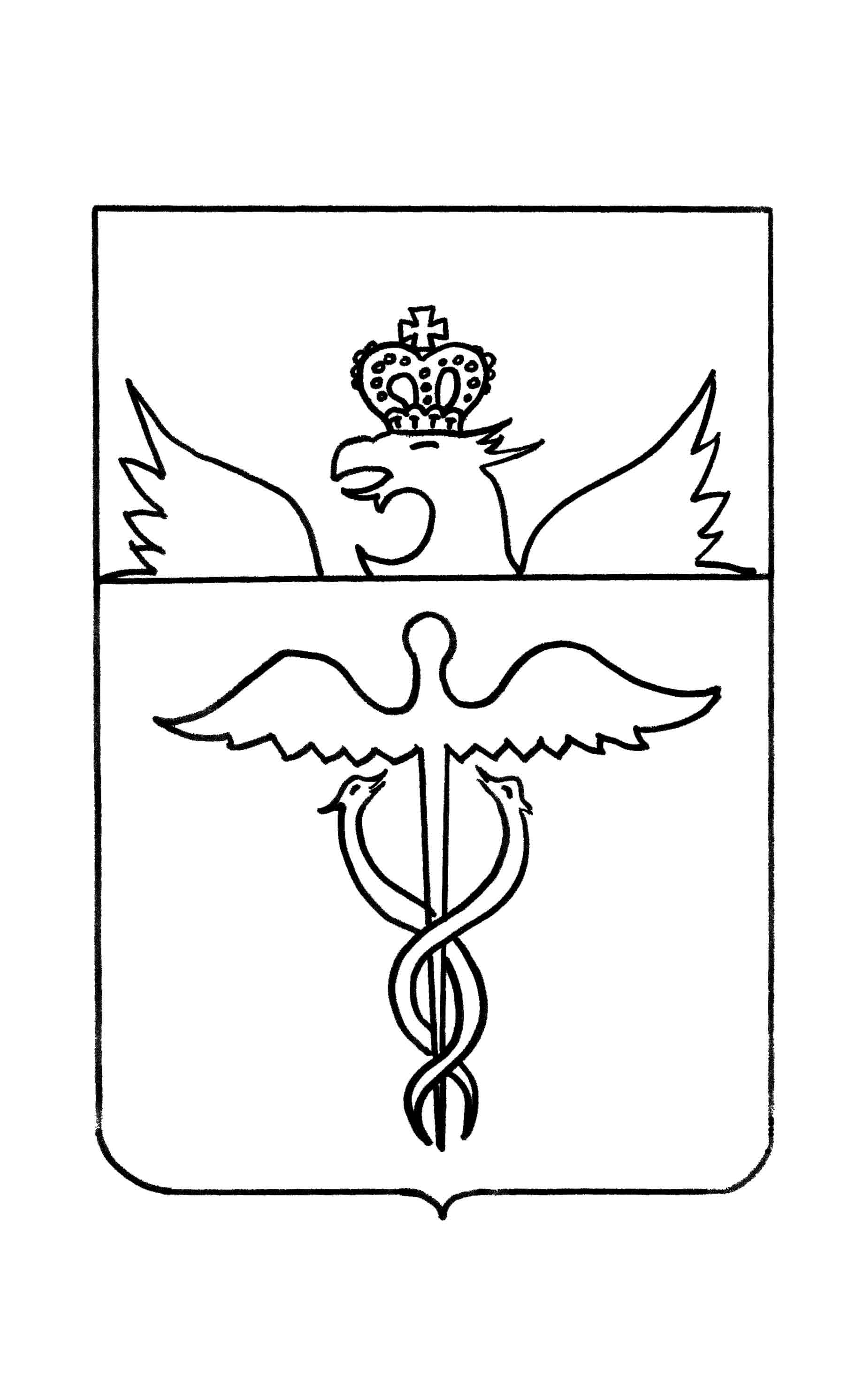 Администрация Бутурлиновского муниципального района Воронежской области ПОСТАНОВЛЕНИЕот 28.02.2022 № 187 г. Бутурлиновка«Порядок работы уполномоченного органа, муниципальных заказчиков и бюджетных учреждений Бутурлиновского муниципального района Воронежской области при определении поставщиков (подрядчиков, исполнителей) путем проведения конкурентных способов определения поставщиков (подрядчиков, исполнителей)» (в редакции постановления от 13.07.2022г. № 697)В целях реализации Федерального закона от 05.04.2013г. № 44-ФЗ «О контрактной системе в сфере закупок товаров, работ, услуг для обеспечения муниципальных нужд», совершенствования системы размещения заказов на поставки товаров, выполнение работ, оказание услуг, обеспечения эффективного расходования средств бюджета Бутурлиновского муниципального района при закупке товаров, работ и услуг для муниципальных нужд и для собственных нужд муниципальных заказчиков, руководствуясь Бюджетным кодексом Российской Федерации, статьей 54 Федерального закона от 06.10.2003г. № 131-ФЗ «Об общих принципах организации местного самоуправления в Российской Федерации», администрация Бутурлиновского муниципального районаПОСТАНОВЛЯЕТ:1. Утвердить прилагаемый порядок работы уполномоченного органа, муниципальных заказчиков и бюджетных учреждений Бутурлиновского муниципального района Воронежской области при определении поставщиков (подрядчиков, исполнителей) путем проведения конкурентных способов определения поставщиков (подрядчиков, исполнителей), согласно приложению №1. 2. Определить отдел экономического развития администрации Бутурлиновского муниципального района органом, уполномоченным на определение поставщиков (подрядчиков, исполнителей) путем проведения конкурентных способов определения поставщиков (подрядчиков, исполнителей) для заказчиков, указанных в приложении №2 к настоящему постановлению, а также с которыми заключаются соглашения о передаче полномочий по определению поставщика (подрядчика, исполнителя) (за исключением полномочий обоснования закупок, определения условий контракта, в том числе на определения начальной (максимальной) цены контракта, и подписание контракта и иных функций, относящихся к деятельности заказчиков в соответствии с Федеральным законом от 05.04.2013 N 44-ФЗ «О контрактной системе в сфере закупок товаров, работ, услуг для обеспечения государственных и муниципальных нужд» (далее закон №44-ФЗ)).3. Утвердить прилагаемую форму заявки на осуществление закупки посредством определения поставщика (подрядчика, исполнителя) путем проведения конкурентных способов определения поставщиков (подрядчиков, исполнителей), согласно приложению № 3.4. Признать утратившим силу постановление администрации Бутурлиновского муниципального района от 03.02.2014 г. № 60 «Порядок работы уполномоченного органа, муниципальных заказчиков и бюджетных учреждений Бутурлиновского муниципального района Воронежской области при определении поставщиков (подрядчиков, исполнителей) путем проведения аукциона в электронной форме, открытого конкурса, конкурса с ограниченным участием, запроса котировок, запроса предложений в части несостоявшихся закупок»5. Опубликовать настоящее постановление в официальном периодическом печатном издании «Бутурлиновский муниципальный вестник».6. Настоящее постановление вступает в силу с момента опубликования. 7. Контроль за исполнением настоящего постановления возложить на заместителя главы администрации Бутурлиновского муниципального района Бухарину Е.П. Приложение №1 к постановлению администрации Бутурлиновского муниципального района от 28.02.2022 № 187Порядок работы уполномоченного органа, муниципальных заказчиков и бюджетных учреждений Бутурлиновского муниципального района Воронежской области при определении поставщиков (подрядчиков, исполнителей) путем проведения конкурентных способов определения поставщиков (подрядчиков, исполнителей)1. Общие положения1.1. Настоящий Порядок определяет работу уполномоченного органа, муниципальных заказчиков и бюджетных учреждений Бутурлиновского муниципального района Воронежской области при определении поставщиков (подрядчиков, исполнителей) путем проведения конкурентных способов определения поставщиков (подрядчиков, исполнителей) (далее также – конкурентная закупка) с учетом особенностей, установленных Федеральным законом от 05.04.2013 № 44-ФЗ «О контрактной системе в сфере закупок товаров, работ, услуг для обеспечения государственных и муниципальных нужд». Для отдела по образованию и молодежной политике администрации Бутурлиновского муниципального района и для всех образовательных организаций и учреждений уполномоченный орган проводит только аукционы и конкурсы (в том числе совместные). Закупки продуктов питания, за исключением молока в рамках программы «Развитие образования» заказчики проводят самостоятельно, независимо от выбранного способа определения поставщика (далее - Порядок).1.2. Определение поставщиков (подрядчиков, исполнителей) осуществляется в соответствии с Федеральным законом от 05.04.2013г. № 44-ФЗ «О контрактной системе в сфере закупок товаров, работ, услуг для обеспечения государственных и муниципальных нужд», Гражданским кодексом Российской Федерации, Бюджетным кодексом Российской Федерации, нормативными правовыми актами Президента Российской Федерации, Правительства Российской Федерации, актами Министерства экономического развития Российской Федерации и областным законодательством.2. Функции заказчиков2.1. Муниципальные заказчики в целях определения поставщиков (подрядчиков, исполнителей) путем проведения конкурентных способов определения поставщиков (подрядчиков, исполнителей):2.1.1. Размещают в единой информационной системе утвержденные планы-графики. 2.1.2. Осуществляют закупки у субъектов малого предпринимательства, социально ориентированных некоммерческих организаций в размере, установленном Федеральным законом от 05.04.2013г. № 44-ФЗ «О контрактной системе в сфере закупок товаров, работ, услуг для обеспечения государственных и муниципальных нужд». Предоставляют преимущества учреждениям и предприятиям уголовно-исполнительной системы, организациям инвалидов, являющихся участниками закупок.2.1.3. Формируют обоснование начальной (максимальной) цены контракта в соответствии с действующим законодательством о контрактной системе. Передают в уполномоченный орган обоснование начальной (максимальной) цены контракта. 2.1.4. Разрабатывают заявку на осуществление закупки и направляют ее в уполномоченный орган по установленной форме в соответствии с приложением № 3 на бумажном носителе и в электронном виде. 2.1.5. Заявка на осуществление закупки направляется в уполномоченный орган не позднее чем за 16 рабочих дней до конца месяца, в котором необходимо опубликовать извещение о проведении закупки.2.1.6. Принимают решение о способе определения поставщиков (подрядчиков, исполнителей). 2.1.7. Устанавливают размер о внесении денежных средств в качестве обеспечения заявки на участие в определении поставщика (подрядчика, исполнителя), размер обеспечения исполнения контракта и размер обеспечения гарантийных обязательств, в соответствии с Законом о контрактной системе с указанием реквизитов. 2.1.8. Принимают решение о внесении изменений в извещение об осуществлении закупки, документацию о закупке в сроки, установленные Законом о контрактной системе, и доводят до уполномоченного органа.2.1.9. Принимают решение об отмене определения поставщика (подрядчика, исполнителя), уведомляют в установленном порядке уполномоченный орган с указанием оснований отмены.2.1.10. Утверждают документацию о закупке в течение трех рабочих дней со дня ее получения от уполномоченного органа.2.1.11. Разъясняют положения извещения о закупке, направляют в уполномоченный орган в течение одного рабочего дня с момента получения запроса участника закупки разъяснения. Вопросы, относящиеся к технической части документации, контракту относятся к компетенции заказчика.2.1.12. Участвуют в работе комиссии по осуществлению закупок.2.1.13. Принимают решение о проведении повторных процедур определения поставщика (подрядчика, исполнителя) в случае, если определение поставщика (подрядчика, исполнителя) признано несостоявшимся и контракт не заключен с единственным участником закупок или с участником закупок, который подал единственную заявку.2.1.14. Направляют победителю определения поставщика проект контракта.2.1.15. Направляют участнику закупки, подавшему единственную заявку на участие в конкурсе проект контракта.2.1.16. Размещают протокол об отказе от заключения контракта в ЕИС.2.1.17. В случае, если победитель определения поставщика (подрядчика, исполнителя) признан уклонившимся от заключения контракта, заказчик в течение трех рабочих дней с даты признания победителя уклонившимся от заключения контракта направляет в контрольный орган в сфере закупок информацию, предусмотренную пунктами 1 - 3 части 3 статьи 104 Федерального закона от 05.04.2013 № 44-ФЗ "О контрактной системе в сфере закупок товаров, работ, услуг для обеспечения государственных и муниципальных нужд", а также документы, свидетельствующие об уклонении победителя от заключения контракта.2.1.18. Участвуют в процедуре рассмотрения жалоб, заявлений обжалования действий (бездействий) заказчика, уполномоченного органа, специализированной организации, комиссии по осуществлению закупок в установленном законом порядке.2.1.19. Осуществляют разработку типовых документов, используемых в процедуре определения поставщика (подрядчика, исполнителя).2.1.20. Осуществляет ведение реестра заключенных контрактов в ЕИС.3. Функции уполномоченного органа3.1. Уполномоченный орган для реализации функции по определению поставщиков (подрядчиков, исполнителей) для муниципальных заказчиков и бюджетных учреждений Бутурлиновского муниципального района Воронежской области путем проведения конкурентных способов определения поставщиков (подрядчиков, исполнителей):3.1.1. Организует и проводит процедуры определения поставщиков (подрядчиков, исполнителей) путем проведения конкурентных способов определения поставщиков (подрядчиков, исполнителей).3.1.2. Организует и проводит совместные конкурсы и аукционы при осуществлении двумя и более заказчиками закупок одних и тех же товаров, работ, услуг (за исключение указанных в 1.1. настоящего Порядка).3.1.3. Утверждает состав комиссии по осуществлению закупок, на основании данных, представленных заказчиком в заявке на осуществление закупки, назначает председателя комиссии.3.1.4. Разрабатывает извещение об осуществлении закупки (при необходимости документацию о закупке).3.1.5. Направляет на утверждение заказчику документацию о закупке.3.1.6. Согласовывает документацию о закупке.3.1.7. Определяет электронную площадку в случае проведения электронных процедур.3.1.8. Формирует и размещает в единой информационной системе в сфере закупок (далее также ЕИС) извещение об осуществлении закупки, в порядке и сроки, предусмотренные Законом о контрактной системе.3.1.9. Принимает решение о внесении изменений в извещение об осуществлении закупки, на основании принятого решения заказчиком, по собственной инициативе в сроки, установленные Законом о контрактной системе. 3.1.10. Формирует и размещает в ЕИС информацию о внесении изменений в извещение об осуществлении закупки и (или) документацию в порядке и сроки, установленные Законом о контрактной системе.3.1.11. Уведомляет заказчика о поступлении запроса о даче разъяснений положений извещения, направляет заказчику запрос участника закупки в электронной форме по вопросам, относящимся к технической части документации, критериям оценки заявок, окончательных предложений, контракту, в день его поступления. 3.1.12. Разъясняет положения извещения об осуществлении закупки и размещает их в ЕИС, в порядке и сроки, установленные Законом о контрактной системе.3.1.13. Размещает в ЕИС протоколы по проведенным конкурентных закупкам в порядке и сроки, установленные Законом о контрактной системе.3.1.14. На основании письма Заказчика, размещает извещение об отмене определения поставщика (подрядчика, исполнителя) в ЕИС.3.1.15. Разъясняет результаты процедуры определения поставщика (исполнителя, подрядчика) в случае поступления соответствующего запроса от участника закупки.3.1.16. При необходимости запрашивает у соответствующих органов и организаций сведения, предусмотренные законом, об участнике закупки, о конкретных показателях, указанных участником закупки в заявке на участие закупке.3.1.17. Осуществляет хранение заявок заказчиков, извещений об осуществлении закупки, изменений в извещения об осуществлении закупки, извещений об отмене определения поставщика, изменений извещений о закупке, протоколов процедур определения поставщиков, решений и предписаний органов, осуществляющих контроль в сфере закупок, судебных актов по обжалованию действий уполномоченного органа Воронежской области, заказчика, комиссии по осуществлению закупок по каждому реестровому номеру процедуры определения поставщика в сроки, установленные законодательством.4. Ответственность уполномоченного органа и муниципальных заказчиков4.1. Заказчики несут ответственность за недостоверность представляемых сведений и нарушение сроков их представления.4.2. Уполномоченный орган несет ответственность за неисполнение или ненадлежащее исполнение возложенных функций в соответствии с настоящим Порядком.Приложение №2 к постановлению администрации Бутурлиновского муниципального района от 28.02.2022 № 187Перечень муниципальных заказчиков Администрация Бутурлиновского муниципального района Воронежской области;Муниципальное казенное учреждение «Служба хозяйственно-технического обеспечения» Бутурлиновского муниципального района Воронежской области;Совет народных депутатов Бутурлиновского муниципального района Воронежской области;Отдел финансов администрации Бутурлиновского муниципального района Воронежской области;Муниципальное казенное учреждение «Управление сельского хозяйства Бутурлиновского муниципального района Воронежской области»;Муниципальное казенное учреждение "Централизованная бухгалтерия учреждений культуры и административно-хозяйственной деятельности" Бутурлиновского муниципального района Воронежской области; Отдел по культуре и спорту администрации Бутурлиновского муниципального района Воронежской области;Муниципальное казенное учреждение культуры "Бутурлиновский народный краеведческий музей" Бутурлиновского муниципального района Воронежской области";Муниципальное казенное учреждение культуры "Бутурлиновская межпоселенческая центральная районная библиотека имени Юрия Даниловича Гончарова" Бутурлиновского муниципального района Воронежской области";Муниципальное казенное учреждение дополнительного образования "Бутурлиновская детская школа искусств" Бутурлиновского муниципального района Воронежской области; Муниципальное казенное учреждение культуры Бутурлиновский районный дом культуры "Октябрь"; Муниципальное казенное учреждение "Физкультурно- оздоровительный комплекс "Звездный" Бутурлиновского муниципального района Воронежской области;Муниципальное бюджетное общеобразовательное учреждение Бутурлиновская средняя общеобразовательная школа Бутурлиновского муниципального района Воронежской области;Муниципальное казенное общеобразовательное учреждение Бутурлиновская основная общеобразовательная школа №1 Бутурлиновского муниципального района Воронежской области;Муниципальное казенное общеобразовательное учреждение Бутурлиновская основная общеобразовательная школа №4 Бутурлиновского муниципального района Воронежской области;Муниципальное казенное общеобразовательное учреждение Бутурлиновская основная общеобразовательная школа №7 Бутурлиновского муниципального района Воронежской области;Муниципальное казенное общеобразовательное учреждение Бутурлиновская основная общеобразовательная школа №9 Бутурлиновского муниципального района Воронежской области;Муниципальное казенное общеобразовательное учреждение Васильевская основная общеобразовательная школа Бутурлиновского муниципального района Воронежской области;Муниципальное казенное общеобразовательное учреждение Великоархангельская средняя общеобразовательная школа Бутурлиновского муниципального района Воронежской области;Муниципальное казенное общеобразовательное учреждение Гвазденская средняя общеобразовательная школа Бутурлиновского муниципального района Воронежской области;Муниципальное казенное общеобразовательное учреждение Елизаветинская основная общеобразовательная школа Бутурлиновского муниципального района Воронежской области;Муниципальное казенное общеобразовательное учреждение Зеленопоселковая основная общеобразовательная школа Бутурлиновского муниципального района Воронежской области;Муниципальное казенное общеобразовательное учреждение Карайчевская основная общеобразовательная школа Бутурлиновского муниципального района Воронежской области;Муниципальное казенное общеобразовательное учреждение Клеповская средняя общеобразовательная школа Бутурлиновского муниципального района Воронежской области;Муниципальное казенное общеобразовательное учреждение Козловская средняя общеобразовательная школа Бутурлиновского муниципального района Воронежской области;Муниципальное казенное общеобразовательное учреждение Кучеряевская основная общеобразовательная школа Бутурлиновского муниципального района Воронежской области;Муниципальное казенное общеобразовательное учреждение Нижнекисляйская средняя общеобразовательная школа им. Полякова Бутурлиновского муниципального района Воронежской области;Муниципальное казенное общеобразовательное учреждение Озерская средняя общеобразовательная школа им. Сергея Аникина Бутурлиновского муниципального района Воронежской области;Муниципальное казенное общеобразовательное учреждение Пузевская средняя общеобразовательная школа Бутурлиновского муниципального района Воронежской области;Муниципальное казенное общеобразовательное учреждение Ударниковская основная общеобразовательная школа Бутурлиновского муниципального района Воронежской области;Муниципальное казенное общеобразовательное учреждение Филиппенковская основная общеобразовательная школа Бутурлиновского муниципального района Воронежской области;Муниципальное казенное общеобразовательное учреждение Чулокская основная общеобразовательная школа Бутурлиновского муниципального района Воронежской области;Муниципальное казенное дошкольное образовательное учреждение Бутурлиновский детский сад «Лесная сказка» Бутурлиновского муниципального района Воронежской области;Муниципальное казенное дошкольное образовательное учреждение Бутурлиновский детский сад общеразвивающего вида №1 Бутурлиновского муниципального района Воронежской области;Муниципальное казенное дошкольное образовательное учреждение Бутурлиновский детский сад №4 Бутурлиновского муниципального района Воронежской области;Муниципальное казенное дошкольное образовательное учреждение Бутурлиновский детский сад №5 Бутурлиновского муниципального района Воронежской области;Муниципальное казенное дошкольное образовательное учреждение Бутурлиновский детский сад №7 Бутурлиновского муниципального района Воронежской области;Муниципальное казенное дошкольное образовательное учреждение Бутурлиновский детский сад общеразвивающего вида №8 Бутурлиновского муниципального района Воронежской области;Муниципальное казенное дошкольное образовательное учреждение «Центр развития ребенка – детский сад №9» Бутурлиновского муниципального района Воронежской области;Муниципальное казенное дошкольное образовательное учреждение Бутурлиновский детский сад №10 общеразвивающего вида Бутурлиновского муниципального района Воронежской области;Муниципальное казенное дошкольное образовательное учреждение Бутурлиновский детский сад №11 Бутурлиновского муниципального района Воронежской области;Муниципальное казенное дошкольное образовательное учреждение Нижнекисляйский детский сад №2 Бутурлиновского муниципального района Воронежской области;Муниципальное бюджетное образовательное учреждение дополнительного образования Бутурлиновская Детско-юношеская спортивная школа Бутурлиновского муниципального района Воронежской области;Муниципальное бюджетное образовательное учреждение дополнительного образования Бутурлиновский Дом детского творчества Бутурлиновского муниципального района Воронежской области;Муниципальное казенное учреждение «Центр обеспечения деятельности муниципальных образовательных организаций» Бутурлиновского муниципального района;Отдел по образованию и молодежной политике администрации Бутурлиновского муниципального района.Приложение №3 к постановлению администрации Бутурлиновского муниципального района от 28.02.2022 г. № 187 (в редакции постановления от 13.07.2022г. № 697)Приложение №3ФОРМА ЗАЯВКИна осуществление закупки посредством определения поставщика (подрядчика, исполнителя) путем проведения конкурентных способов определения поставщиков (подрядчиков, исполнителей)Прошу Вас провести определение поставщика (подрядчика, исполнителя) (предмет) для (муниципальных нужд, нужд бюджетного учреждения) согласно представленной нами заявке об осуществлении закупки посредством определения поставщика (подрядчика, исполнителя) путем проведения (выбрать нужное): 1) электронный аукцион, закрытый аукцион, закрытый аукцион в электронной;2) электронный конкурс, закрытый конкурс, закрытый конкурс в электронной форме; 3) запрос котировок в электронной форме:Таблица 1 Глава администрации Бутурлиновского муниципального районаЮ.И. МатузовЗаместитель главы администрации – руководитель аппарата администрации Бутурлиновского муниципального районаИ.А. УльвачеваЗаместитель главы администрации – руководитель аппарата администрации Бутурлиновского муниципального районаИ.А. Ульвачевана бланке организацииСогласовано:Глава администрацииБутурлиновского муниципального района_____________________«___»______________г.Руководитель отдела финансов администрации Бутурлиновского муниципального района ________________ «___»______________г.1.Наименование заказчика1.1. Место нахождения1.2. Почтовый адрес1.3. Адрес электронной почты1.4. Номер контактного телефона1.5. Информация о контрактном управляющем (контрактной службе)1.6. Контактный телефон2. Способ определения поставщика (подрядчика, исполнителя)3. Предмет контракта с указанием 
(как в плане-графике)4. Сведения о преимуществах, предоставляемых заказчиком: 
- учреждениям и предприятиям уголовно-исполнительной системы (__%);
- организациям инвалидов (__%);
- субъектам малого предпринимательства, социально ориентированным некоммерческим организациямПреимущество предоставляется:В случае, предоставления преимущества УИС или организациям инвалидов обязательно написать процент преимущества 5. ИКЗ6. Код ОКПД26.1. Код КТРУ (если нет, то в графе написать «В справочнике КТРУ отсутствует необходимая позиция»; 
если позиций КТРУ больше 1, то формируется Таблица 1)7.Информация о национальном режиме8. Единица измерения9. Начальная (максимальная) цена контракта представляется с указанием количества и начальной цены за единицу товара, работ и услуг, руб.9.1. КБК (как в плане-графике)(заполняется по форме:КБК – сумма, руб.Виды бюджета)9.2. Источник финансирования(заполняется по форме:КБК – сумма, руб.Виды бюджета)10. ОКТМО 11. Порядок формирования цены контракта (с учетом или без учета расходов на перевозку, страхование, уплату таможенных пошлин, налогов и других обязательных платежей)12. Условия и сроки (периоды) выполнения работ (2 варианта):1-й «с момента заключения контракта в течении ХХ календарных дней», где ХХ- количество дней ;2-й  дата в формате «с ХХ.YY.ZZZZг по ХХ.YY.ZZZZг.», где ХХ –число, YY- месяц., ZZZZ –год.  13. Место выполнения работ (поставки)14. Условия, сроки и порядок оплаты15. Размер обеспечения заявки на участие в определении поставщика (подрядчика, исполнителя)16. Размер обеспечения исполнения контракта 16.1 Способы обеспечения16.2 Размер обеспечения исполнения гарантийных обязательств 16.3 Реквизиты заказчика для перечисления денежных средств17. Требования к гарантии качества товара, работы, услуги (да/нет)17.1. Информация о требованиях к гарантийному обслуживанию товара, работ, услуг17.2. Требования к гарантии производителя товара, работ, услуг17.3. Срок, на который предоставляется гарантия18. Аванс (если предусмотрен) в %19. Сведения о кандидатурах представителей заказчика для участия в работе комиссии по осуществлению закупки (фамилии, имена, отчества (полностью), должности представителей заказчика)20. Обоснование начальной (максимальной) цены контракта - приложение к заявке 21. Приложение к заявке:(Перечислить все прилагаемые документы к заявке, например:-Проект МК-Обоснование НМЦК-Техническое задание-Таблица 1(КТРУ)-Сметы, положительное заключение и т.д.)Информация, содержащаяся в заявке об осуществлении закупки соответствует информации, содержащейся в проекте контракта и сопутствующей документации.Информация, содержащаяся в заявке об осуществлении закупки соответствует информации, содержащейся в проекте контракта и сопутствующей документации.Руководитель заказчикаподписьФИО№п/пОКПД2КТРУЕдиница измеренияНаименование товараЦена за единицу, руб.Кол-воСумма, руб.Руководитель заказчикаподписьФИОЗаместитель главы администрации – руководитель аппарата администрации Бутурлиновского муниципального районаИ.А. Ульвачева